Mickey’s News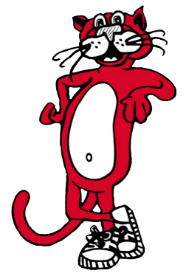 Website: https://mae.risd.k12.nm.us/ Telephone: 575-637-3450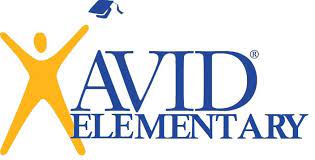 We are now an AVID Elementary. AVID stands for Achieve Via Individual Determination. AVID’s mission is to close the achievement gap by preparing all students for college readiness and success in a global society. Students this semester are focusing on organization and writing. Students will be keeping a binder that their teacher will be sharing with you during teacher conferences. Students will be working on notetaking and organized writing. Our goal is prepare students for their future education, career readiness and college. Thank you for your support in our new program.  Noticias de MickeySitio web: https://mae.risd.k12.nm.us/ Teléfono: 575-637-3450Ahora somos una Primaria AVID. AVID son las siglas de Achieve Via Individual Determination (Lograr a través de la determinación individual). La misión de AVID es cerrar la brecha de rendimiento al preparar a todos los estudiantes para la preparación universitaria y el éxito en una sociedad global. Los estudiantes de este semestre se están enfocando en la organización y la escritura. Los estudiantes llevarán una carpeta que su maestro compartirá con usted durante las conferencias de maestros. Los estudiantes trabajarán en la toma de notas y la escritura organizada.September 2021Parent/Teacher conferences will be held on September 16th and 17th. We will be holding conferences over Zoom.  Your child’s teacher will be contacting you to provide you information about the time of your child’s conference. This is a valuable time to find out how you child is doing and what goals you child has for the school year. Septiembre 2021Las conferencias de padres y maestros se llevarán a cabo el 16 y 17 de septiembre. Celebraremos conferencias sobre Zoom. El maestro de su hijo se comunicará con usted para brindarle información sobre la hora de la conferencia de su hijo. Este es un momento valioso para averiguar cómo le está yendo a su hijo y qué objetivos tiene para el año escolar.